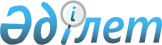 Об установлении ставок платы за пользование водными ресурсами поверхностных источников на 2005 год по Павлодарской области.
					
			Утративший силу
			
			
		
					Решение Павлодарского областного Маслихата от 4 марта 2005 года N 9/10. Зарегистрировано Департаментом юстиции Павлодарской области 30 марта 2005 года за N 2945. Утратило силу в связи с истечением срока действия (письмо Департамента юстиции Павлодарской области от 18 марта 2009 года N 4-06/1966).




      Сноска. Утратило силу в связи с истечением срока действия (письмо Департамента юстиции Павлодарской области от 18 марта 2009 года N 4-06/1966).



      В соответствии пункта 5 статьи 6 
 Закона 
 Республики Казахстан "О местном государственном управлении в Республике Казахстан" и ст. 462 
 Кодекса 
 Республики Казахстан "О налогах и других обязательных платежах в бюджет", областной Маслихат РЕШИЛ:



     1. Утвердить ставки платы за пользование водными ресурсами поверхностных источников на 2005 год по Павлодарской области согласно приложению к указанному решению.



     2. Контроль за выполнением данного решения возложить на постоянную комиссию областного маслихата по экологии и охране окружающей среды. 


     Председатель сессии Б. Адильханов



     Секретарь областного Маслихата Р. Гафуров






 

Приложение             



к решению N 9/10 (Х сессия, III созыв)



Павлодарского областного Маслихата  



от 4 марта 2005 года "Об установлении 



ставок платы за пользование водными  



ресурсами поверхностных источников на 



2005 год по Павлодарской области"  





 


               Ставки платы за пользования водными ресурсами




               поверхностных источников бассейна реки Иртыш


					© 2012. РГП на ПХВ «Институт законодательства и правовой информации Республики Казахстан» Министерства юстиции Республики Казахстан
				

N 



П/П



Вид специального водопользования



Единица




измерения



Ставки (тиын, тенге)*



1



2



3



4


1

Жилищно-эксплуатационные и коммунальные услуги

куб. м.

3,74

2

Промышленность, включая теплоэнергетику (производственные нужды)

куб. м.

10,79

3

Сельское хозяйство

куб. м.

3,02

4

Прудовые хозяйства, осуществляющие забор из водных источников

куб. м.

3,02

5

Рыбное хозяйство, потребители производящие отлов рыбы на водных источниках

тонна



продукции

76,37*

6

Водный транспорт

тонна/км

0,43
